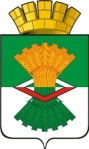 ПРОТОКОЛзаседания Конкурсной комиссии на предоставление субсидий на возмещение затрат, понесённых субъектами малого и среднего предпринимательства, осуществляющими деятельность на территории Махнёвского муниципального образования по доставке товаров первой необходимости в труднодоступные малонаселённые и отдалённые сельские населённые пункты в 2021 году_______________________от 02.09.2021 №1___________________п.г.т.МахнёвоПредседательствовалГлава Махнёвского муниципального образования	         А.С. КорелинПрисутствовалиначальник отдела по управлению имуществом и земельными ресурсами АдминистрацииМахнёвского муниципального образования, зам. председателя                                                                             Н.Н.Качанова          начальник отдела экономики и потребительскогорынка Администрации Махнёвскогомуниципального образования, секретарь комиссии	С.А.Козубпредседатель общественной палаты Махнёвскогомуниципального образования                                                   В.А.Коновальцевапредседатель совета ветеранов п.г.т. Махнёво                               В.Ф.Калугиназам.директора МКУ «Махнёвский физкультурно-спортивный комплекс «Ермак»				               Т.В.Новосёлова1. Провести предварительный отбор заявителей к Участию в Конкурсе на предоставление субсидий на возмещение затрат, понесённых субъектами малого и среднего предпринимательства, осуществляющими деятельность на территории Махнёвского муниципального образования по доставке товаров первой необходимости в труднодоступные малонаселённые и отдалённые сельские населённые пункты в 2021 году. По состоянию на 31.08.2021 года на конкурс представлена одна заявка Махнёвский потребительский кооператив.	Решили: Допустить к Конкурсу одну заявку - Махнёвский потребительский кооператив. 	Председатель:                                                                          А.С. КорелинСекретарь:	С.А. Козуб